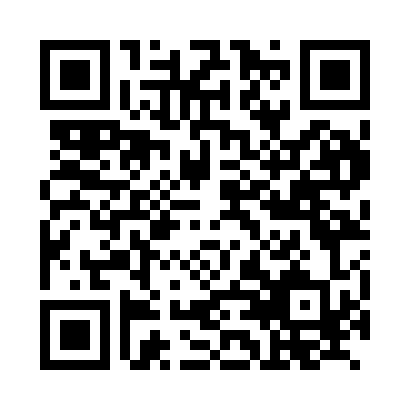 Prayer times for Kinheim, GermanyWed 1 May 2024 - Fri 31 May 2024High Latitude Method: Angle Based RulePrayer Calculation Method: Muslim World LeagueAsar Calculation Method: ShafiPrayer times provided by https://www.salahtimes.comDateDayFajrSunriseDhuhrAsrMaghribIsha1Wed3:486:081:295:308:5111:012Thu3:456:061:295:318:5311:043Fri3:426:041:295:328:5411:064Sat3:386:021:295:328:5611:095Sun3:356:011:285:338:5711:126Mon3:325:591:285:338:5911:157Tue3:295:571:285:349:0011:188Wed3:265:561:285:349:0211:209Thu3:225:541:285:359:0311:2310Fri3:195:531:285:369:0411:2611Sat3:165:511:285:369:0611:2912Sun3:135:501:285:379:0711:3213Mon3:125:481:285:379:0911:3514Tue3:125:471:285:389:1011:3715Wed3:115:451:285:389:1211:3716Thu3:115:441:285:399:1311:3817Fri3:105:431:285:399:1411:3818Sat3:105:411:285:409:1611:3919Sun3:095:401:285:409:1711:4020Mon3:095:391:285:419:1811:4021Tue3:085:381:285:419:2011:4122Wed3:085:371:295:429:2111:4123Thu3:085:361:295:429:2211:4224Fri3:075:351:295:439:2311:4325Sat3:075:331:295:439:2511:4326Sun3:075:331:295:449:2611:4427Mon3:065:321:295:449:2711:4428Tue3:065:311:295:459:2811:4529Wed3:065:301:295:459:2911:4530Thu3:055:291:295:469:3011:4631Fri3:055:281:305:469:3111:46